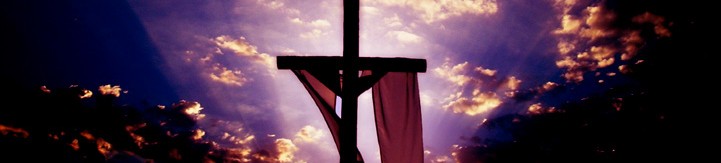 5th Sunday of Lent Weekend of April 1/2, 2017Jesus called to his friend from the dead, “Lazarus, come out!” It is the same call our Lord makes to us unceasingly: “Come out!” Jesus calls us from our tomb of doubt and unbelief, from the darkness of our fear and anxieties; from the depths of our weaknesses and lack of hope. Christian stewards pray for an open heart, so that they may hear the voice of the Lord, heed the continuous call to come away from their former way of living and reprioritize their lives in the light of the Gospel of Jesus Christ. Do we believe Christ has the power to transform our lives? Do we take time to listen for his call?Palm Sunday of the Lord’s Passion Weekend of April 8/9, 2017We are at the doorsteps of Holy Week where we remember Christ’s passion. Jesus humbled himself and let go of ev- erything, emptying himself for us. During this time of Lent, how have we joined the Lord? Has our prayer, penitential practices and almsgiving moved us to humble ourselves before the Lord? Have we let go of things that keep us from being authentic stewards for Christ Jesus? How have we “emptied” ourselves so that when we do approach the table of the Lord, we can be nourished by His body and blood? As disciples of Christ and stewards of His gift of faith, it is time to evaluate our lives under the cross.The Resurrection of the Lord – Easter Vigil April 15, 2017In tonight’s reading from Saint Paul’s letter to the Romans, we are reminded that we are alive in Christ. And it is not merely once a year that we remember what Jesus did to give us this new life, forgiveness and peace. Every day good stewards remember their baptism. They remember that they are united with Jesus in his death; that daily they drown the old sinful nature, and that daily they rise to their new life in Christ. Let us be mindful every day, espe- cially when we are troubled by life or tempted by sin, that our lives are no longer about us, but about Christ’s active, loving presence within us. That is our baptism. Alleluia! He is risen!The Resurrection of the Lord – Easter Sunday April 16, 2017The reading from the Acts of the Apostles reminds us that we, too, bear witness to the risen Lord. The presence of Christ is within us, making us new, transforming us, turning us into stewards of the Good News. There is no more time for holding grudges, disliking others, seeking vengeance, maintaining old prejudices, tolerating bias. We are Christ’s joy and instruments of his peace. Our world is reordered. Reflect on how we are called to let Christ’s forgiveness, reconciliation and love permeate our lives. We are Easter people. Rejoice! He is risen! Alleluia!Second Sunday of Easter/Divine Mercy Sunday Weekend of April 22/23, 2017In today’s first reading, the four activities of the earliest church are introduced to us as priorities of the church: devotion to the teachings of the apostles, communal fel- lowship, the Eucharist and prayer. The early members of the church saw themselves as devoted stewards of these activities. These were not options. They were the fruits of a genuine conversion to a life in Christ. Sharing in the Eucharist was the most intimate expression of fellowship, while the most common expression of fellowship in the New Testament was that of sharing financial resources – giving. It was not a perfect community, but one that gave evidence of God’s active presence in its midst. This early community offers us an excellent example of how to better exercise stewardship in our own parish families.Third Sunday of Easter Weekend of April 29/30, 2017As today’s gospel reveals, the first meal shared with the risen Lord happened in a place called Emmaus. Perhaps there is no better time to reflect on this story than in those prayerful moments at Mass when we return to our place after receiving Holy Communion. Those few moments give us an opportunity to reflect on our stewardship of Christ’s presence within us. We have a chance to practice hospi- tality by inviting Jesus into our hearts to walk and talk with us about our own Emmaus journey. We can relive once again the time when he broke bread for the disciples. And just as they did, we too can recognize Christ in this meal we have just shared with others.